Agenda:Chairperson's Welcome:Roll-call & Recording: (DL)Apologies & Declarations of Interest:Police Report:House Keeping Items:-	Appointment of Minute Secretary (Fiona Malcolm)-	Appointment of Planning Secretary (Phil Mills-Bishop)-	Co-opted Community Councilors – (Currently two places available, with one person whose nomination form arrived late {IT Issues?} who is interested, plus one other person who has expressed an interest.)-	Purchase of an “Omnidirectional Microphone” – (Cost £130 – Approval Required)-	Start using dedicated SDCC e-mail accounts – i.e.  chair@stonehavencc.org.uk; secretary@stonehavencc.org.uk  (Cost £15 year / Account – Approval Required)-	SDCC Committees / Sub-GroupsLocal Development Plan / Local Place PlaInvercarron Resource Centre / Older People’s ServicesCommunity ResilienceSDCC Communications-	Outside Bodies / CommitteesTransport Action Kincardine-shire (TRAK)KDP - Wind Farm Grant Application ReviewsTown Centre Improvement GroupStonehaven Community Resilience PlanKincardine and Mearns Community Council ForumKincardine and Mearns Community Planning GroupMatters Arising from Previous Minutes-	Aberdeenshire Local Development Plan 2027 - Community Council Engagement - Survey – Complete, plus conformation local councilors can participate.-	Resilience Planning Update: JEApproval of Previous MinutesInvercarron Resource Centre - Participation RequestMackie Academy Campus – (New Dunnottar Primary School and New Carronhill Special School) – Move to the next stage of consideration (Gateway Stage 2) allowing for more detailed design and cost planning to take place.  Note: Kincardine & Mearns Area Committee have previously agreed that the Ury playing fields, (Mackie Academy Playing Fields), should be adopted as the preferred location for the development.Planning Report & Reviews-	APP/2022/???? – Dunnottar Castle Visitor Centre & an enabling housing development of 10 family homes.Treasurer’s Report: -	Re-confirmation of delegated powers for project teams (within available funds) for Defibrillator and Christmas Tree Projects.-	Re-conformation Minute Secretary (all-inclusive payment of £65 / meeting)-	Conformation of small donation (£50 / year) in Lue of Account ExaminationNippy Dip – 1st January 2023 (Need volunteer to take lead, prepare Event Plan and to apply for Public Entertainment License.  (PEL Cost £220.00 for three years – to be approved.)Formal Complaint Against SDCC by Member of the PublicCondition of Allardice Street: IHCorrespondence: ALAOCB (NB special circumstance items only)Date of Next Meetings:Agenda Discussion Meeting: 6th September 2022Business Meeting: 13th September 2022Caried Forward to Future Meetings:Local Place Plans – Meeting (EGM) with Alisa Anderson (Aberdeenshire Council) to be arranged potentially September regarding what support Aberdeenshire Council can provide regarding the preparation of a Local Place Plan.Traffic Management consultation, second stage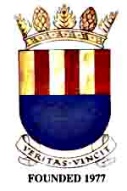 Stonehaven & District Community CouncilBusiness Meeting: 9th August 2022 @ 7.00 pm